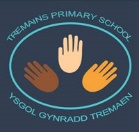 Date – Monday 11th to Friday 22nd  May (2 weeks)Mr Maybery & Mrs Kingston N – Y2Mr Maybery & Mrs Kingston N – Y2Here are your tasks for the next two weeks.  It’s up to you what order you do them in.  Enjoy and stay safe!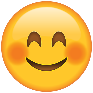 Here are your tasks for the next two weeks.  It’s up to you what order you do them in.  Enjoy and stay safe!Here are your tasks for the next two weeks.  It’s up to you what order you do them in.  Enjoy and stay safe!Language, Literacy and CommunicationLanguage, Literacy and CommunicationLanguage, Literacy and Communication 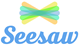 Maths and NumeracyMaths and Numeracyhttps://www.youtube.com/watch?v=nEPYKmIt4dUUse this link to listen to the story ‘The Very Busy Spider’ by Eric Carle. Join in with repetitive language and make the animal sounds throughout. 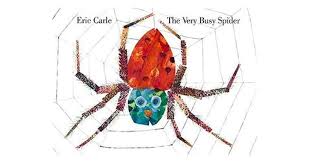 https://www.youtube.com/watch?v=nEPYKmIt4dUUse this link to listen to the story ‘The Very Busy Spider’ by Eric Carle. Join in with repetitive language and make the animal sounds throughout. Use seesaw to send me a message to let me know how you are getting on. This could be a video, voice recording or written. Make some peg spiders, like the ones below- give them different numbers of legs using pegs! 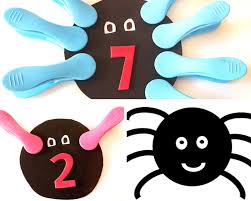 Make a shape spider of your own!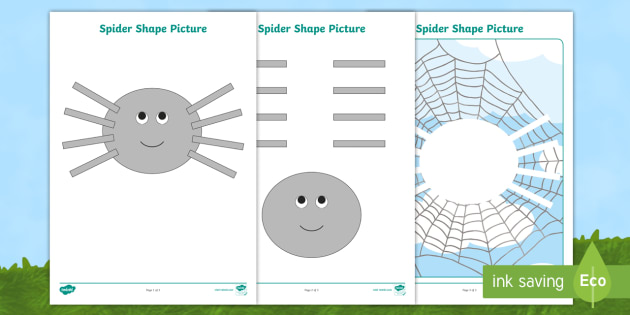 Science and TechnologyScience and TechnologyHealth and Well-beingHealth and Well-being Expressive ArtsWatch the video about spiders. Can you draw a picture of a spider, or draw and label a picture of a spider. Perhaps you could write a fact about spiders. https://www.youtube.com/watch?v=WUx2qqPUyOI Watch the video about spiders. Can you draw a picture of a spider, or draw and label a picture of a spider. Perhaps you could write a fact about spiders. https://www.youtube.com/watch?v=WUx2qqPUyOI https://www.youtube.com/watch?v=0TgLtF3PMOc Dance along and count to 100 with one of our class’ favourite songs! Log on to Seesaw and find the activity ‘Create A Drawing: Dot Day’ Use Seesaw to create your own Dot Day drawing. Can you weave a web for a spider? You could use some sticks collected from your walk and some wool/ribbon/string or any other material you may have in the house. Upload a photo/video of your web to Seesaw. 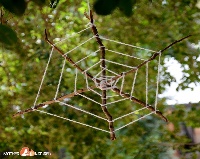 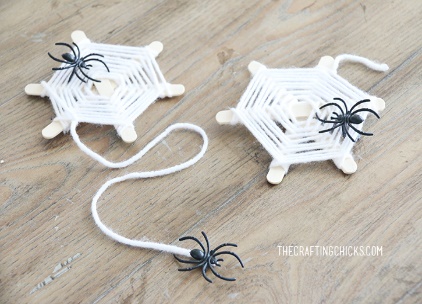 